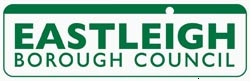 The Animal Welfare (Licensing of Activities Involving Animals) (England) Regulations 2018Application for a licence to operate a riding establishmentPlease complete all the questions in the form.  If you have nothing to record, please state "Not applicable" or "None" 1To Eastleigh Borough CouncilI/We.......................................................................................................................................Of..........................................................................................................................................hereby apply for a Licence to operate a Riding Establishment at the following premises: .............................................................................................................................1Surname (BLOCK CAPITALS)                      First Name (BLOCK CAPITALS)-----------------------------------------                     --------------------------------------------Surname (BLOCK CAPITALS)                      First Name (BLOCK CAPITALS)-----------------------------------------                     --------------------------------------------State whether Mr, Mrs or Miss                      Age if under 181Private address (or, if a Company/Partnership, name of body and address of RegisteredOffice)………………………………………………………………………………………………………………….Telephone Number…………………………………………………………………………………….…….Email address…………………………………………………………………………………………………2Type of ApplicationType of ApplicationType of ApplicationType of ApplicationType of ApplicationType of Application2.1Type of ApplicationNew    RenewalIf new, go to 2.32.2Existing licence numberFurther information about the applicantFurther information about the applicantFurther information about the applicantFurther information about the applicantFurther information about the applicantFurther information about the applicant2.3Date of birth3Establishment to be licensedEstablishment to be licensedEstablishment to be licensedEstablishment to be licensed3.1Name of premises/trading name3.2Address of premises3.3Telephone number3.4Email address3.5Is the establishment open throughout the year?Is the establishment open throughout the year?Yes / No3.6When is it normally open?3.7Do you have planning permission for this business use.Yes/NoYes/NoYes/No4Accommodation and facilitiesAccommodation and facilitiesPlease describe the accommodation available for horses:Please describe the accommodation available for horses:4.1Stalls (please give the number)4.2Boxes (please give the number)4.3Covered yard (please give dimensions)4.4Open yard (please give dimensions)Please describe the land available for:Please describe the land available for:4.5Grazing4.6Instructing or demonstrating4.7ExercisePlease describe the accommodation available for:Please describe the accommodation available for:4.8Forage and bedding4.9Equipment and saddleryPlease describe the arrangements in place for:Please describe the arrangements in place for:4.10Water supply and watering horses4.11Disposal of animal waste4.12Protection of horses in event of a fire, and fire precautions5HorsesHorsesHorses5.1How many horses are kept under the terms of the Act at the present time?5.2How many horses is it intended to keep under the terms of the Act during the year? Please provide details of all the horses currently keptPlease provide details of all the horses currently keptPlease provide details of all the horses currently kept5.3Name of horse5.4Description including size5.5Sex5.6Age5.7Horse passport number5.8Purpose for which horse is kept5.9Age range of people who ride this horse5.10Add another horse?Yes/NoIf yes, continue on a separate sheet6Management of the establishmentManagement of the establishmentManagement of the establishment6.1Name & Address of the manager/person with direct control of the establishment6.2Does the manager have any of the following certificates? (tick all that apply)Does the manager have any of the following certificates? (tick all that apply)Does the manager have any of the following certificates? (tick all that apply)Assistant Instructor’s Certificate of the British Horse SocietyIntermediate Instructor’s Certificate of the British Horse SocietyInstructor’s Certificate of the British Horse SocietyFellowship of the British Horse SocietyFellowship of the Institute of the HorseNone of the above6.3Please give details of the manager’s experience in the management of horses6.4Does a responsible person live at the establishment? Yes / No6.5What are the arrangements in the event of an emergency?6.6Will a person who is under 16 years of age be left in charge of the establishment at any time?Yes / NoYes / No6.7Will a responsible person (of 16 years or over) provide supervision at all times while horses from the establishment are used for riding instruction or are hired out for riding (except in the case of the hirer being competent to ride without supervision)?Yes / NoYes / No7Veterinary surgeonVeterinary surgeon7.1Name of usual veterinary surgeon7.2Company name7.3Address7.4Telephone number7.5Email address8Public liability insurancePublic liability insurancePublic liability insurancePublic liability insurancePublic liability insurancePublic liability insurance8.1Do you have public liability insurance?Do you have public liability insurance?Yes / NoIf no, go to question 8.9If no, go to question 8.9If no, go to question 8.9If yes, please provide details of the policyIf yes, please provide details of the policyIf yes, please provide details of the policyIf yes, please provide details of the policyIf yes, please provide details of the policyIf yes, please provide details of the policy8.2Insurance companyInsurance company8.3Policy numberPolicy number8.4Period of coverPeriod of cover8.5Amount of cover (£m)Amount of cover (£m)Does this policy:Does this policy:Does this policy:Does this policy:Does this policy:Does this policy:8.6Insure against liability for any injury sustained by those who hire a horse from you for riding and those who use a horse in the course of receiving instruction in riding, provided by you in return for payment?Insure against liability for any injury sustained by those who hire a horse from you for riding and those who use a horse in the course of receiving instruction in riding, provided by you in return for payment?Insure against liability for any injury sustained by those who hire a horse from you for riding and those who use a horse in the course of receiving instruction in riding, provided by you in return for payment?Insure against liability for any injury sustained by those who hire a horse from you for riding and those who use a horse in the course of receiving instruction in riding, provided by you in return for payment?Yes / NoIf yes to all, go to 9.18.7Insure against liability arising out of such hire or use of a horse?Insure against liability arising out of such hire or use of a horse?Insure against liability arising out of such hire or use of a horse?Insure against liability arising out of such hire or use of a horse?Yes / NoIf yes to all, go to 9.18.8Insure such hirers or users in respect of any liability which may be incurred by them in respect of injury to any person caused by, or arising from, such hire or use?Insure such hirers or users in respect of any liability which may be incurred by them in respect of injury to any person caused by, or arising from, such hire or use?Insure such hirers or users in respect of any liability which may be incurred by them in respect of injury to any person caused by, or arising from, such hire or use?Insure such hirers or users in respect of any liability which may be incurred by them in respect of injury to any person caused by, or arising from, such hire or use?Yes / NoIf yes to all, go to 9.18.9Please state what steps you are taking to obtain such insurance9Disqualifications and convictionsDisqualifications and convictionsDisqualifications and convictionsHas the applicant, or any person who will have control or management of the establishment, ever been disqualified from:Has the applicant, or any person who will have control or management of the establishment, ever been disqualified from:Has the applicant, or any person who will have control or management of the establishment, ever been disqualified from:9.1Keeping a pet shop?                                      Yes / No9.2Keeping a dog?         Yes / No9.3Keeping an animal boarding establishment?Yes / No9.4Keeping a riding establishment?                    Yes/No9.5Having custody of animals?                     Yes/No9.6Has the applicant, or any person who will have control or management of the establishment, been convicted of any offences under the Animal Welfare Act 2006?Yes/No9.7Has the applicant, or any person who will have control or management of the establishment, ever had a licence refused, revoked or cancelled?Yes/No9.8If yes to any of these questions Please provide details, 10Additional detailsAdditional detailsPlease check local guidance notes and conditions for any additional information which may be requiredPlease check local guidance notes and conditions for any additional information which may be required10.1Additional information which is required or may be relevant to the application11Normal times of attendance at the premises when premises are closed: ………………………………………………………………………………………………………………….(Read the following statement carefully before signing it.  A false statement may render you liable to prosecution.)I/WE DO HEREBY CERTIFY that to the best of my/our knowledge and belief, the above particulars are true.*Signature…………………………………………………………………………Date…………………….Signature………………………………………………………………………….Date……………………..*If the applicant signs on behalf of a Company or Partnership, state appointment held …………………………………………………………………………………………………………………. NOTE: In addition to the application and licence fee a charge will be made to cover the cost of veterinary inspection.Eastleigh Borough Council is committed to your privacy. We will use the information on this form for the purposes of processing, assessing and awarding your licence. Please refer to our full Privacy Notice at www.eastleigh.gov.uk/privacy